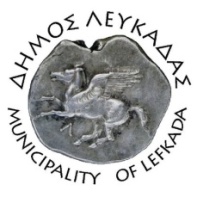 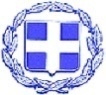 ΕΛΛΗΝΙΚΗ ΔΗΜΟΚΡΑΤΙΑ    ΔΗΜΟΣ ΛΕΥΚΑΔΑΣ  Λευκάδα, 3/4/2023ΔΕΛΤΙΟ ΤΥΠΟΥΔωρεάν 5ήμερο επιμορφωτικό σεμινάριο σχετικά με τα πράσινα επαγγέλματα για 25 νέους και νέες από νησιωτικές περιοχέςΟ Δήμος Λευκάδας, στο πλαίσιο του ευρωπαϊκού έργου YENESIS, σας ενημερώνει για την διεξαγωγή επιμορφωτικού σεμιναρίου με αντικείμενο τα πράσινα επαγγέλματα στον νησιωτικό χώρο, που διοργανώνεται από το Δίκτυο Αειφόρων Νήσων (ΔΑΦΝΗ), το διάστημα 24-28 Απριλίου στην Αθήνα. Το έργο στοχεύει στην ενίσχυση της εργασίας των νέων νησιωτών με τομείς επιμόρφωσης που αφορούν επίκαιρες θεματικές όπως:η προσαρμογή στην κλιματική αλλαγήη κυκλική οικονομίαη βιώσιμη διαχείριση υδατικών πόρωντα βιώσιμα συστήματα τροφίμωνη ανάπτυξη των διαπροσωπικών δεξιοτήτων (soft skills)Το σεμινάριο απευθύνεται σε νέους και νέες ηλικίας 24-30 ετών, που κατοικούν μόνιμα σε νησί, έχουν εκπαιδευτικό υπόβαθρο σχετικό με τις θετικές επιστήμες και είτε βρίσκονται σε αναζήτηση εργασίας είτε απασχολούνται σε επαγγέλματα άσχετα με τις σπουδές τους. Η συμμετοχή στο σεμινάριο είναι δωρεάν, ενώ καλύπτονται τα έξοδα μετακίνησης, διαμονής και ημιδιατροφής.Διορία υποβολής αιτήσεων συμμετοχής στο σεμινάριο είναι η ΔΕΥΤEΡΑ 10 ΑΠΡΙΛΙΟΥ 2023. Οι ενδιαφερόμενοι/ες καλούνται να αποστείλουν το βιογραφικό τους σημείωμα στο email: info@dafninetwork.gr με την υπόδειξη: Επιμορφωτικό σεμινάριο YENESIS.								ΑΠΟ ΤΟΝ ΔΗΜΟ ΛΕΥΚΑΔΑΣ